Al Dirigente Scolastico dell’Istituto Comprensivo Statale “Centopassi”  Sant’Antonino di Susa Oggetto: Domanda di partecipazione alla selezione della figura di Collaudatore – Pon Reti CablatePROGETTO 13.1.1A-FESRPON-PI-2021-187PIANO OPERATIVO NAZIONALE 2014-2020CUP: H39J21005230006CIG: 918984432DASSE II Infrastrutture per l’Istruzione – Fondo Europeo di Sviluppo Regionale (FESR) – REACT EU Asse V – Priorità d’investimento: 13i – (FESR) “Promuovere il superamento degli effetti della crisi nel contesto della pandemia di COVID-19 e delle sue conseguenze sociali e preparare una ripresa verde, digitale e resiliente dell’economia” – Obiettivo specifico 13.1: Facilitare una ripresa verde, digitale e resiliente dell'economia - Azione 13.1.1 “Cablaggio strutturato e sicuro all’interno degli edifici scolastici” Avviso pubblico prot. n. 20480 del 20/07/2021 per la realizzazione di reti locali, cablate e wireless, nelle scuole.Il/la sottoscritto/a	_	nato/a   a	_ 	(	) Il	/	_/_	codice fiscale _	_ residente a	_	_(	) in via	n.	Recapito telefono fisso	_recapito tel. cellulare	indirizzo E-Mail	,CHIEDEdi partecipare alla selezione per l’attribuzione dell’incarico diCollaudatore	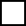 relativo al progetto 13.1.1A- FESRPON – PI – 2021 – 187 Ai sensi degli artt. 46 e 47del D.P.R.n.445/2000, consapevole che le dichiarazioni mendaci sono punite ai sensi del codice penale e delle leggi speciali in materia, secondo le disposizioni richiamate all'art.76 del citato D.P.R. n. 445/2000, il sottoscritto dichiara di:essere cittadino italiano;godere dei diritti politici;non essere dipendente di altre Amministrazioni pubbliche;essere in possesso dei requisiti di accesso, richiesti nell’avviso pubblico relativo alla presente procedura di selezione, come specificato nell’allegato curriculum vitae;di essere in possesso delle conoscenze/competenze necessarie per documentare la propria attività, attraversol’uso della piattaforma telematica dei Fondi Strutturali;di impegnarsi a svolgere la propria attività, secondo le esigenze di piano;di non essere collegato, per nessuna ragione, a Ditte o Società interessate alla partecipazione alla gara per la fornitura delle attrezzature informatiche, relativa al Progetto su menzionato.Si allegano alla presente:curriculum vitae in formato Europeofotocopia di un documento di riconoscimentotabella di valutazione dei titoli.Data	/_	_/_		Firma	_	_Il/la sottoscritto/a, ai sensi della legge 196/03, autorizza L’Ente Scolastico al trattamento dei dati contenuti nella presente autocertificazione esclusivamente nell’ambito e per i fini istituzionali della Pubblica Amministrazione.Data	/_	_/_		Firma	_	_TABELLA DI VALUTAZIONE TITOLI – come da delibera CdI n.ro 13 del 4/4/2022                                                                                                 FIRMA ________________________________Valutazione  Titoli   (Max 31 Punti)                                                                                                                                                     Valutazione  Titoli   (Max 31 Punti)                                                                                                                                                     Valutazione  Titoli   (Max 31 Punti)                                                                                                                                                     Valutazione  Titoli   (Max 31 Punti)                                                                                                                                                     Valutazione  Titoli   (Max 31 Punti)                                                                                                                                                     1° Macrocriterio: Titoli di Studio                                                                                   (Max 20 punti)1° Macrocriterio: Titoli di Studio                                                                                   (Max 20 punti)PuntiDichiaratiAssegnatiDiploma di scuola secondaria di II grado – Area tecnicaFino a 70 …………………….. 2 puntiFino a 80 ……………………. 3 puntiFino a 90 …………………… 4 puntiFino a 100 ……………….. 5 puntiLaurea Triennale valida inerente il profilo oggetto della selezione:fino a 89           . . . . . . . . . . . . . . . . . . . . .  4 puntida 90 a 104      . . . . . . . . . . . . . . . . . . . . .  5 puntida 105 in poi    . . . . . . . . . . . . . . . . . . . . .  6 puntiDiploma di scuola secondaria di II grado – Area tecnicaFino a 70 …………………….. 2 puntiFino a 80 ……………………. 3 puntiFino a 90 …………………… 4 puntiFino a 100 ……………….. 5 puntiLaurea Triennale valida inerente il profilo oggetto della selezione:fino a 89           . . . . . . . . . . . . . . . . . . . . .  4 puntida 90 a 104      . . . . . . . . . . . . . . . . . . . . .  5 puntida 105 in poi    . . . . . . . . . . . . . . . . . . . . .  6 puntiMax punti 21Laurea specialistica o vecchio ordinamento valida  inerente il profilo oggetto della selezionefino a 89           . . . . . . . . . . . . . . . . . . . . .  7 puntida 90 a 99        . . . . . . . . . . . . . . . . . . . . .  8 puntida 100 a 104    . . . . . . . . . . . . . . . . . . . . .  9 puntida  110 e lode . . . . . . . . . . . . . . . . . 10 puntiLaurea specialistica o vecchio ordinamento valida  inerente il profilo oggetto della selezionefino a 89           . . . . . . . . . . . . . . . . . . . . .  7 puntida 90 a 99        . . . . . . . . . . . . . . . . . . . . .  8 puntida 100 a 104    . . . . . . . . . . . . . . . . . . . . .  9 puntida  110 e lode . . . . . . . . . . . . . . . . . 10 puntiMax punti 21Dottorato di ricerca relativo al profilo oggetto della selezione  1,5 punti                                      (max 2 titoli)Dottorato di ricerca relativo al profilo oggetto della selezione  1,5 punti                                      (max 2 titoli)Max punti 3Master e/o specializzazione universitari  relativo al profilo oggetto della selezione 1,5 punti  (max 2 titoli)Master e/o specializzazione universitari  relativo al profilo oggetto della selezione 1,5 punti  (max 2 titoli)Max punti 3Corso di perfezionamento universitario  relativo al profilo oggetto della selezione  1,5 punti  (max 2 titoli)Corso di perfezionamento universitario  relativo al profilo oggetto della selezione  1,5 punti  (max 2 titoli)Max punti 3Pubblicazioni riferite alla disciplina oggetto della selezione  0,5 punti                                           (max 2 titoli)Pubblicazioni riferite alla disciplina oggetto della selezione  0,5 punti                                           (max 2 titoli)Max punti 12° Macrocriterio: Titoli Culturali Specifici    (Max 10 punti)                                                            2° Macrocriterio: Titoli Culturali Specifici    (Max 10 punti)                                                            2° Macrocriterio: Titoli Culturali Specifici    (Max 10 punti)                                                            DichiaratiAssegnatiPartecipazione, come discente, a corsi di formazione inerenti il profilo oggetto della selezione (1 punto per ciascun corso)Max punti  4Max punti  4Certificazioni  inerenti il profilo oggetto della selezione 2 punti    (max 2 titoli)                                                Max punti  4Max punti  4Certificazioni inerenti la sicurezza (Lg. 81/08) (si valuta un solo titolo)Max punti  1Max punti  1Iscrizione all’Albo professionale punti  1punti  13° Macrocriterio: Titoli di servizio o Lavoro (Max 30 punti)                                                                 3° Macrocriterio: Titoli di servizio o Lavoro (Max 30 punti)                                                                 3° Macrocriterio: Titoli di servizio o Lavoro (Max 30 punti)                                                                 DichiaratiAssegnatiAnzianità di servizio nel ruolo di appartenenza (1 punto per ogni anno di ruolo)Max 14 puntiMax 14 puntiEsperienze pregresse per analoghi  incarichi (progettista, collaudatore, realizzazioni interventi sulle reti negli ultimi anni) (2 punti per ogni esperienza)Max 16puntiMax 16punti